How to get shared files on One DriveGo to Google Chrome Go to CISD Website (www.cisd.org)Click on the One Drive Cloud 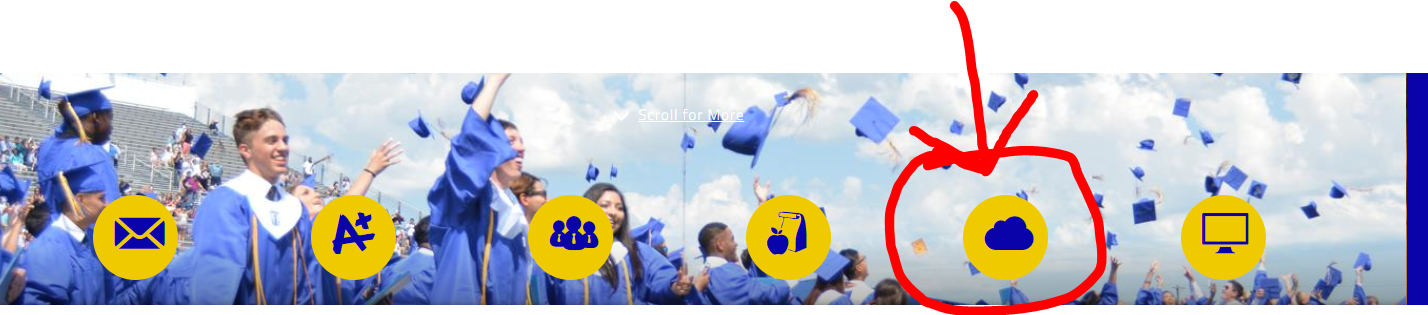 You will then have to sign in to your One Drive and then click next (It is your school email address)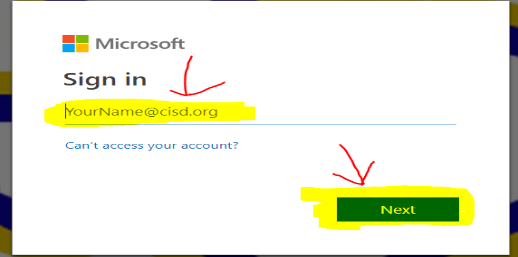 You will then be sent to the CISD Page and have to put in your password (same password you use to login to your computer) and then click Sign In 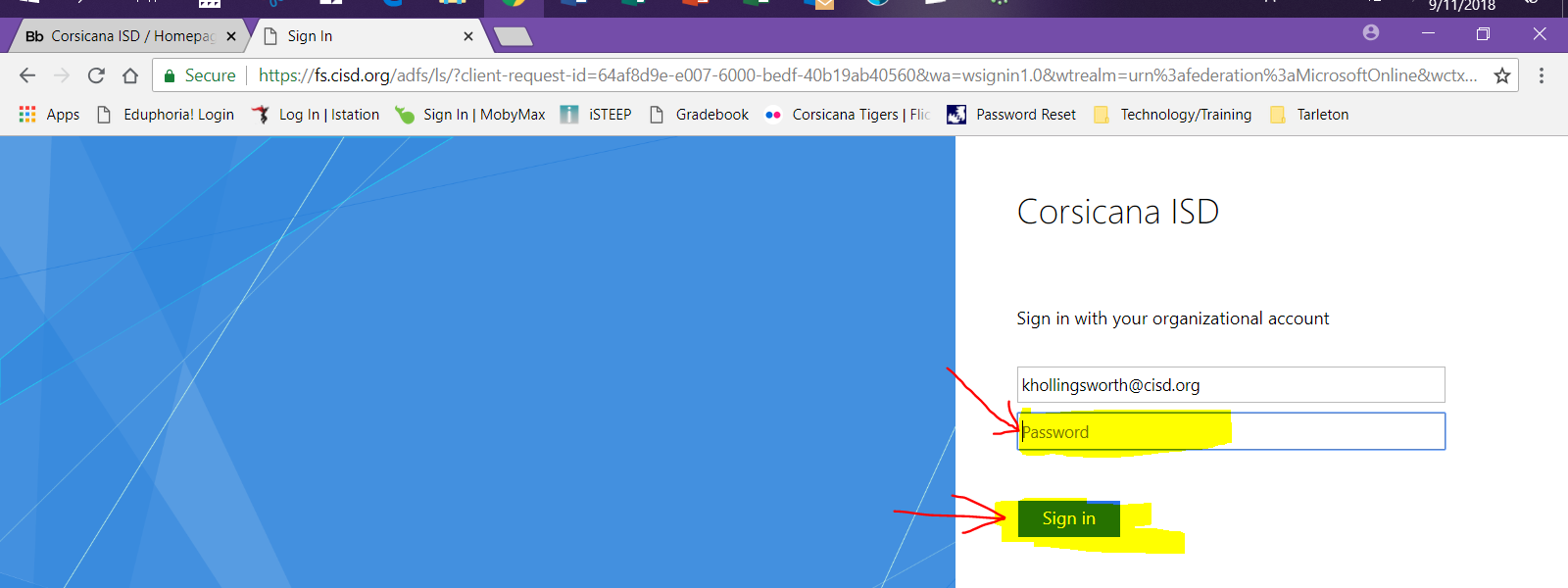 The you will click on Shared     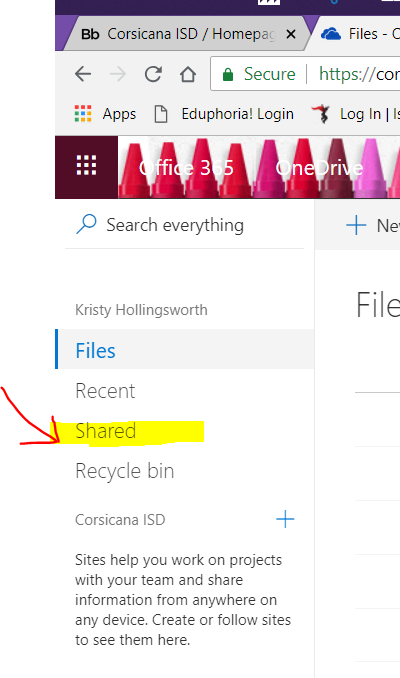 Make sure it says shared with me and you should see the file you were sent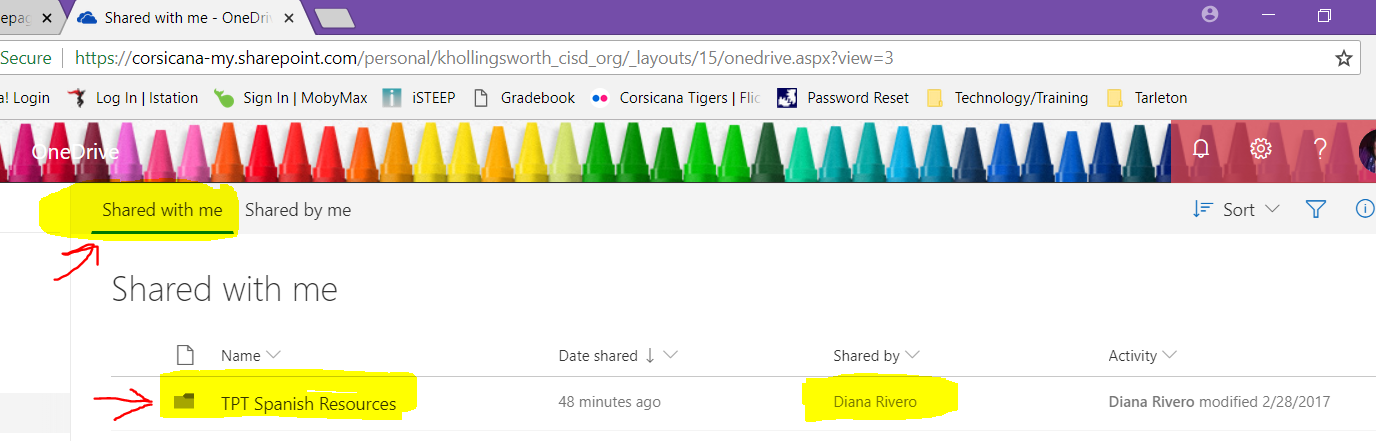 Click on the File and it will open a new tab with all the files in it and you can open whichever one you need 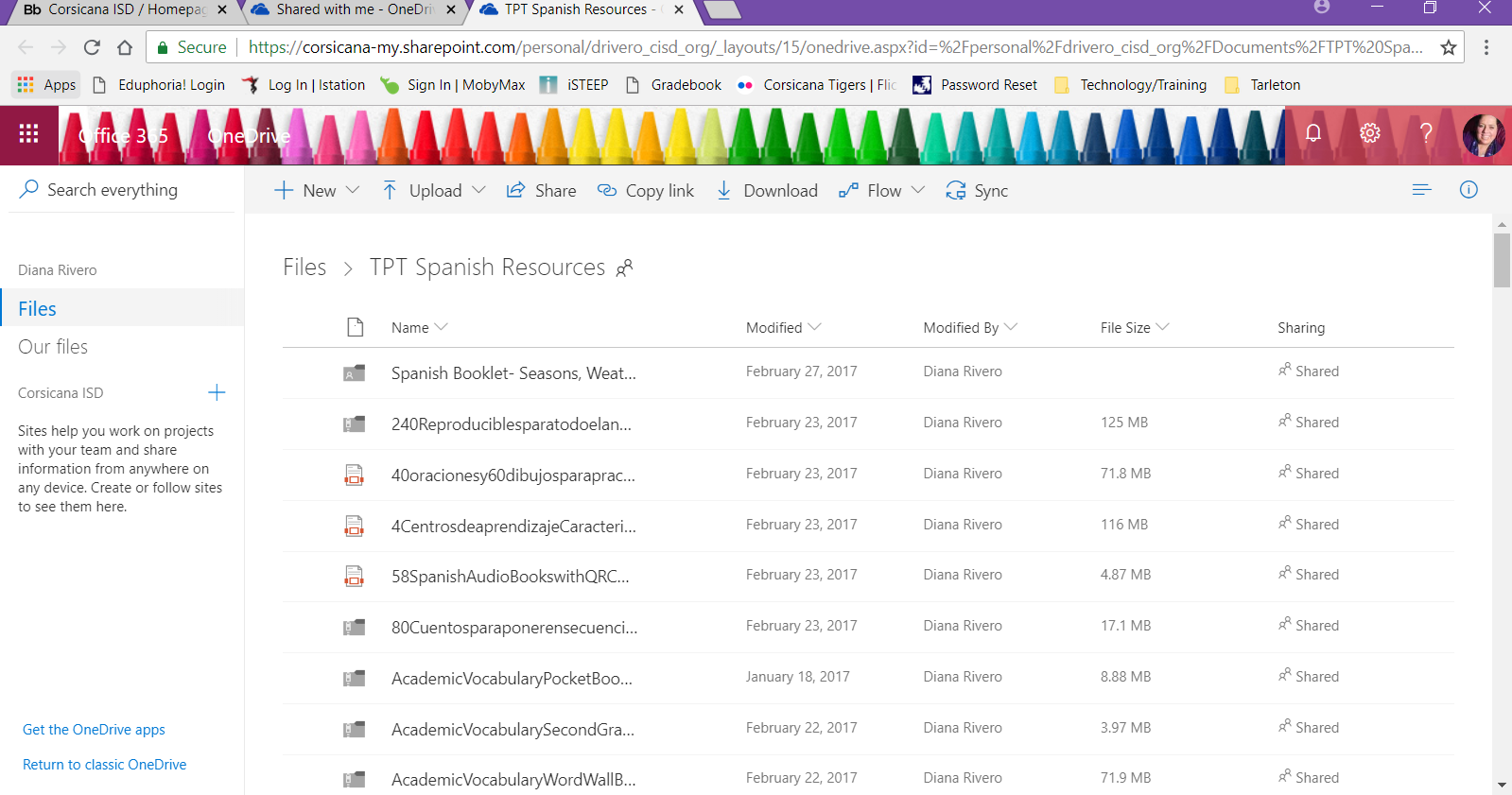 